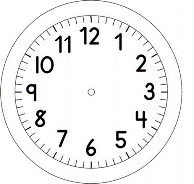 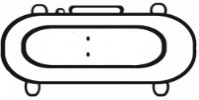 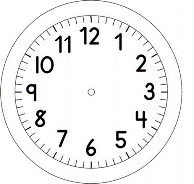 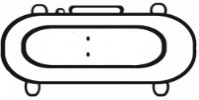 MATEMÁTICA- ON-LINEVAMOS TRABALHAR COM A MÁQUINA. FAÇA ELA FUNCIONAR.DESCUBRA A SAÍDADESCUBRA AS ENTRADAS.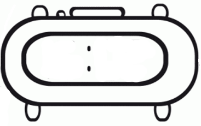 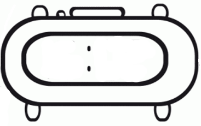 